附件6河南省2022年普通高校招生书法类专业省统考考试说明一、考试科目考试科目为古代碑帖临摹、书法创作两科，每科满分150分，总分300分。二、考试内容与要求1.古代碑帖临摹：楷书和隶书各1幅；2.书法创作：历代经典诗词（40字以内，自选书体）；要求：古代碑帖临摹和书法创作，皆须竖式书写，充分利用纸面，章法完整协调、字体大小合适、字序准确、不漏字错字。临摹要求形神兼备，点画生动，考生基本功扎实；创作除上述要求外，还需布白合理，考生具有较高的笔墨把控能力，充分反映其艺术个性与审美追求。此外，有繁体的字须使用繁体字，落款不得书写与规定内容无关的字、不得钤盖印章。三、考试时间及地点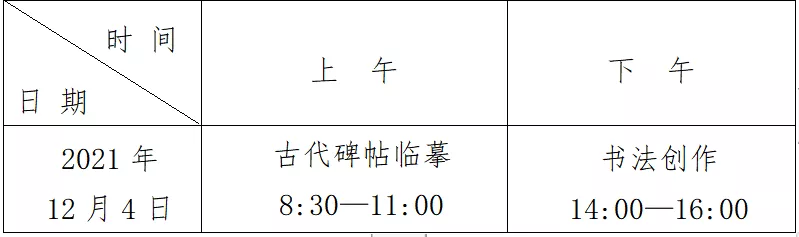 考点设在各省辖市、各省直管县（市）招生考试机构所在地，具体由各市（县、区）招生考试机构通知。四、注意事项1.考生自觉佩戴医用口罩，做好自我防护。主动接受学校或当地招办的健康排查和考试过程中的防疫检查。对于考前14天内有中高风险地区活动轨迹的，以及健康监测发现考前14天内有发热、咳嗽等呼吸道症状的考生，凭考前3天内的核酸检测报告（阴性）到所在学校领取省统考准考证，参加专业考试时，除携带考试要求的证件外，还需同时出具核酸检测报告。2.考生自备书写工具、毡布等必要文具，可携带字典（仅限一本，且为汉·许慎著《说文解字》）。严禁携带草稿纸、试墨纸、各种无线通讯工具、电子存储记忆录放设备以及涂改液、修正带、字帖、书报、资料、手表和其他计时工具等物品进入考场。考场统一发放试墨纸。3.考生必须使用考场提供的答题纸答题。答题纸规格：古代碑帖临摹为四尺三开（约69×46cm）；书法创作为四尺对开（约34.5×138cm）或四尺斗方（约69×69cm）。要求在指定的区域完成答题，严禁在答题纸上做任何标记或画格子。